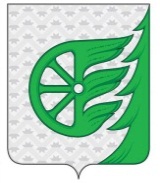 СОВЕТ ДЕПУТАТОВ ГОРОДСКОГО ОКРУГА ГОРОД ШАХУНЬЯНИЖЕГОРОДСКОЙ ОБЛАСТИР Е Ш Е Н И ЕОт 31 января  2020 года                                                                                                        №36-1О внесении изменений в решение Совета депутатовгородского округа город Шахунья от 28 апреля 2017 года № 78-4«Об утверждении Положения о Бюджетном процессе вгородском округе город Шахунья Нижегородской области»	В соответствии с Бюджетным кодексом Российской Федерации, Федеральным законом от 06.10.2003 N 131-ФЗ "Об общих принципах организации местного самоуправления в Российской Федерации", Совет депутатов  решил:	в решение Совета депутатов городского округа город Шахунья Нижегородской области от 28 апреля 2017 года N 78-4 "Об утверждении Положения о бюджетном процессе в городском округе город Шахунья Нижегородской области" (с изменениями от 27 октября 2017 года N 3-5, от 17 ноября 2017 года №5-1) внести следующие изменения:	1. подпункт 3 пункта 14.2 главы 14 изложить в новой редакции:	3) основных направлениях бюджетной и налоговой политики городского округа город Шахунья;» 	2. Подпункт 4 пункта 14.2 главы 14 считать утратившим силу;	3. Пункт 15.1 главы 15 изложить в новой редакции:	«15.1 Прогноз социально-экономического развития городского округа разрабатывается сроком на три года (очередной финансовый год и плановый период»;	4. Пункт 15.4 главы 15 изложить в новой редакции:	«15.4  Прогноз социально-экономического развития городского округа на очередной финансовый год и плановый период разрабатывается путем уточнения параметров планового периода и добавления параметров второго года планового периода.	В пояснительной записке к прогнозу социально-экономического развития городского округа приводится обоснование параметров прогноза, в том числе их сопоставление с ранее утвержденными параметрами с указанием причин и факторов прогнозируемых изменений.»;	5. Пункт 15.5 главы 15изложить  в новой редакции:	«15.5. Изменение прогноза социально-экономического развития городского округа в ходе составления или рассмотрения проекта бюджета городского округа влечет за собой изменение основных характеристик проекта бюджета городского округа.»;	6. Главу 17 считать утратившей силу.	7. Подпункт  и) пункта  20.2 главы 20  изложить в новой редакции:	«и) верхний предел муниципального внутреннего долга городского округа по состоянию на 1 января года, следующего за очередным финансовым годом и каждым годом планового периода (по состоянию на 1 января года, следующего за очередным финансовым годом), с указанием в том числе верхнего предела долга по муниципальным гарантиям в валюте Российской Федерации»;	8.  Пункт 20.2 главы 20 дополнить  подпунктом:	«л) условно утверждаемые расходы»;	9. Пункт 20.3 считать утратившим силу;	10.  подпункт 7) пункта 21.2 главы 21 считать утратившим силу.	11. Настоящее решение вступает в силу со дня его принятия и подлежит официальному опубликованию в газете "Знамя труда" и размещению на официальном сайте администрации городского округа город Шахунья Нижегородской области www.shahadm.ru.Глава местного самоуправлениягородского округа город Шахунья 				                          Р.В. Кошелев
